~~完~~附件3a 故事情節情節如下：附件4a 給高大威的改善建議(學生討論用)如果你是高大威，你有什麼更好的方法與林小小溝通和處理憤怒的情緒，令事情不致演變成欺凌事件呢？請就以下情節中粗體字的部份再想一想！~~完~~附件4b給高大威的改善建議(教師參考用)如果你是高大威，你有什麼更好的方法與林小小溝通和處理憤怒的情緒，令事情不致演變成欺凌事件呢？請就以下情節中粗體字的部份再想一想！~~完~~附件4c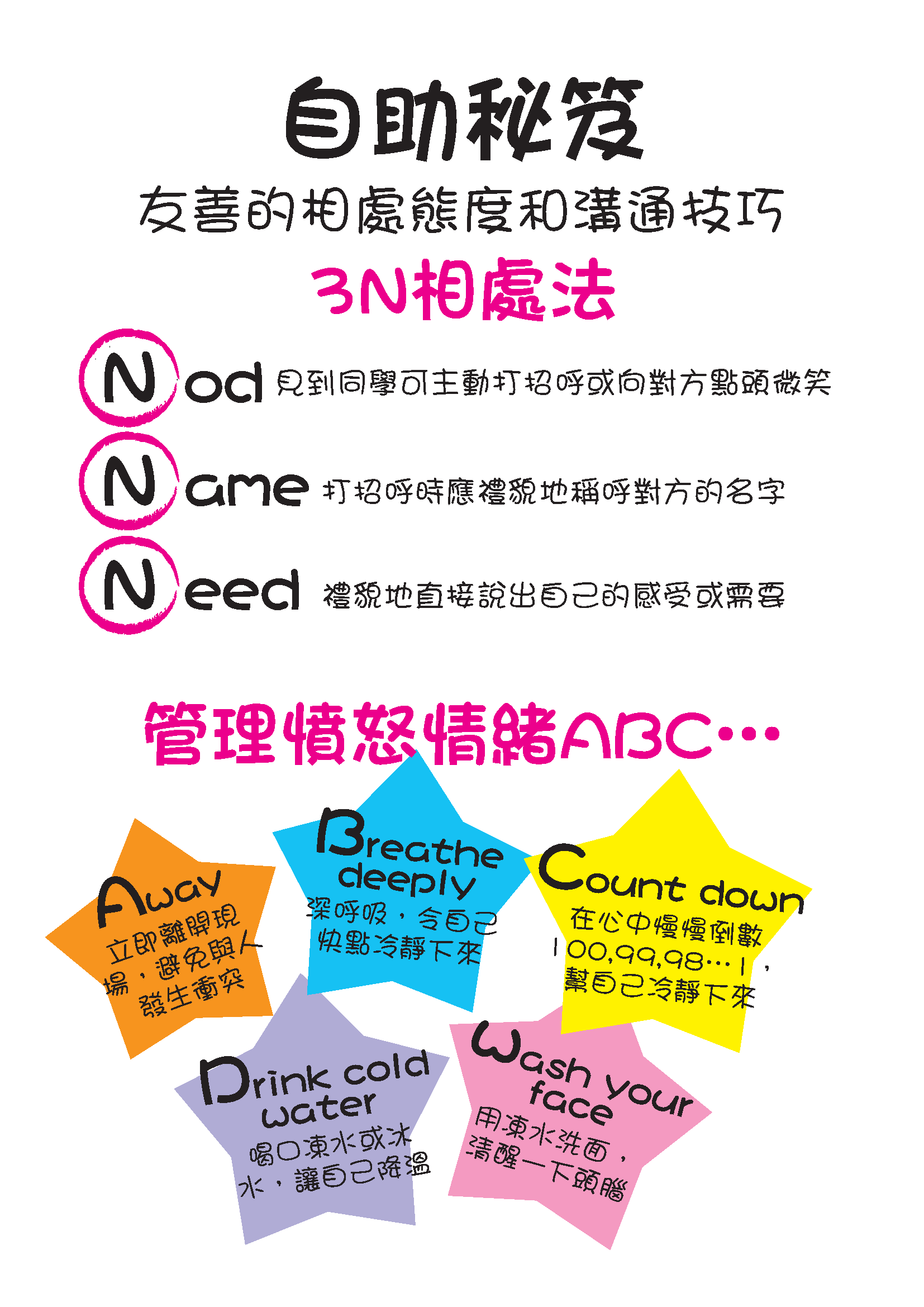 小學戲劇教育第四節探討欺凌者(二)：時光倒流之「如果我是高大威…」小學戲劇教育第四節探討欺凌者(二)：時光倒流之「如果我是高大威…」小學戲劇教育第四節探討欺凌者(二)：時光倒流之「如果我是高大威…」目    的﹕目    的﹕讓學生明白「欺凌者」的責任。教導學生運用友善的相處態度和溝通技巧：「3N相處法」(見附件4c-1)和「管理憤怒情緒ABC…」(見附件4c-2)的方法，令欺凌事件降溫或避免欺凌事件的發生。讓學生明白「欺凌者」的責任。教導學生運用友善的相處態度和溝通技巧：「3N相處法」(見附件4c-1)和「管理憤怒情緒ABC…」(見附件4c-2)的方法，令欺凌事件降溫或避免欺凌事件的發生。對    象﹕對    象﹕小四至小六學生小四至小六學生建 議 時 間﹕建 議 時 間﹕1節(35分鐘)1節(35分鐘)教 具﹕教 具﹕第三節附件3a「故事情節」、附件4a「給高大威的改善建議」(學生討論用)、附件4b「給高大威的改善建議」(教師參考用)、附件4c「自助秘笈」、鴨舌帽、大眼鏡第三節附件3a「故事情節」、附件4a「給高大威的改善建議」(學生討論用)、附件4b「給高大威的改善建議」(教師參考用)、附件4c「自助秘笈」、鴨舌帽、大眼鏡時間時間教學步驟注意事項時間時間教學步驟注意事項5分鐘熱身活動5分鐘熱身活動重點重溫：事件回顧教師講述「大欺小」故事，請全體同學用定格方式演繹高大威與林小小溝通和處理憤怒情緒時的各種形態，教師可挑選同學作訪問，探討其感受。見前課節附件3a「故事情節」。25分鐘活動內容25分鐘活動內容1. 時光倒流之「如果我是高大威…」：4至6人一組。各組用十五分鐘討論最少兩個指定的片段，以幫助高大威如何管理自己情緒和以友善的態度與林小小相處，避免發生這次的欺凌事件。各組將討論結果記在「給高大威的改善建議(學生討論用)」上。各組根據自己的建議以「小組演繹片段」重演事件。教師在過場時加上旁白：「如果這一刻高大威仍無法控制情緒，事情又會如何發展呢？一同看看下一組的演出吧！」教師請各組將「給高大威的改善建議」貼在課室四周。教師提問：這次高大威做了些什麼？ 這些做法令事件的結局有何不同？對高大威有何影響？(令事件起了降溫或預防的作用，避免高大威成為事件中的欺凌者，以致承受事後的處罰)教師協助學生歸納有關重點，並介紹「3N相處法」及「管理憤怒情緒ABC…」，和把重點張貼。見附件4a及4b「給高大威的改善建議」(學生討論用/教師參考用)。將貼附件4c-1及2「自助秘笈」。5分鐘反思及總結5分鐘反思及總結反思：請同學以一分鐘時間反思這課節令他們對欺凌事件有何啟發。教師邀請學生分享。教師總結：欺凌者是有責任和能力去避免發生欺凌事件；下一節我們將會探討受害者的責任。時間：小息地點：課室人物及道具：高大威/欺凌者(戴上鴨舌帽)、林小小/受害者(戴上大眼鏡)、常吶喊及吳作昇/旁觀者。片     段情     境片     段情     境片     段情     境1林小小獨個兒坐在自己的座位上吃媽咪麵。常吶喊、吳作昇和其他同學在談天說地、追逐玩耍、休息。2小息時高大威無所事事，覺得很無聊，心想找人開玩笑，就走到林小小面前取笑她是「四眼妹」。林小小聽後很不開心，但又不敢作聲，只是低頭不語。3高大威見林小小手中的媽咪麵很好味似的，高大威認為一同吃也無防，於是想也不想就一手將它搶過來。林小小很無奈，只懂坐著默默忍受。4高大威見搶來的媽咪麵只剩下少許，高大威覺得失望和氣憤，於是一手拍打林小小的頭洩憤。林小小覺得高大威橫蠻無理，但又不敢反抗。5高大威想再買一包媽咪麵，但身上沒有錢，他見林小小的衣袋內有一張十元紙幣，於是向林小小索取金錢說：「喂！一場同學，借十蚊我用住先吖!」。6林小小按著衣袋不肯借錢給高大威，高大威覺得很丟臉和憤怒，於是推撞林小小希望她就範。林小小很不情願，只懂拼命按著衣袋向高大威不斷求饒。7常吶喊和其他同學見狀在旁吶喊助威，高大威覺得越來越不耐煩和氣憤，於是說也不說就一手搶去林小小的十元紙幣。林小小對其他同學的反應感到不知所措，亦不懂得走避，只懂捉著高大威的手拼命不放。吳作昇站在一旁默不作聲。結   果(由教師口述)最後教師巡經課室發現林小小被高大威推開時跌倒受傷，報警將林小小送院治理，高大威則被警員帶回警署問話… …片     段情     境高大威可以這樣說…或做…片     段情     境高大威可以這樣說…或做…片     段情     境高大威可以這樣說…或做…1林小小獨個兒坐在自己的座位上吃媽咪麵。常吶喊、吳作昇和其他同學在談天說地、追逐玩耍、休息。2小息時高大威無所事事，覺得很無聊，心想找人開玩笑，就走到林小小面前取笑她是「四眼妹」。林小小聽後很不開心，但又不敢作聲，只是低頭不語。高大威想找林小小解悶的話，可以走到林小小身邊笑著說：「喂，林小小！你一個人係度唔悶咩？一齊玩吓、傾吓計吖。」3高大威見林小小手中的媽咪麵很好味似的，高大威認為一同吃也無防，於是想也不想就一手將它搶過來。林小小很無奈，只懂坐著默默忍受。4高大威見搶來的媽咪麵只剩下少許，高大威覺得失望和氣憤，於是一手拍打林小小的頭洩憤。林小小覺得高大威橫蠻無理，但又不敢反抗。5高大威想再買一包媽咪麵，但身上沒有錢，他見林小小的衣袋內有一張十元紙幣，於是向林小小索取金錢說：「喂！一場同學，借十蚊我用住先吖!」。6林小小按著衣袋不肯借錢給高大威，高大威覺得很丟臉和憤怒，於是推撞林小小希望她就範。林小小很不情願，只懂拼命按著衣袋向高大威不斷求饒。7常吶喊和其他同學見狀在旁吶喊助威，高大威覺得越來越不耐煩和氣憤，於是說也不說就一手搶去林小小的十元紙幣。林小小對其他同學的反應感到不知所措，亦不懂得走避，只懂捉著高大威的手拼命不放。吳作昇站在一旁默不作聲。片     段情     境高大威可以這樣說…或做…片     段情     境高大威可以這樣說…或做…片     段情     境高大威可以這樣說…或做…1林小小獨個兒坐在自己的座位上吃媽咪麵。常吶喊、吳作昇和其他同學在談天說地、追逐玩耍、休息。2小息時高大威無所事事，覺得很無聊，心想找人開玩笑，就走到林小小面前取笑她是「四眼妹」。林小小聽後很不開心，但又不敢作聲，只是低頭不語。高大威想找林小小解悶的話，可以走到林小小身邊笑著說：「喂，林小小！你一個人係度唔悶咩？一齊玩吓、傾吓偈吖。」3高大威見林小小手中的媽咪麵很好味似的，高大威認為一同吃也無防，於是想也不想就一手將它搶過來。林小小很無奈，只懂坐著默默忍受。高大威應該友善地問林小小：「D媽咪麵好好味喎，請D我食得唔得吖？」4高大威見搶來的媽咪麵只剩下少許，高大威覺得失望和氣憤，於是一手拍打林小小的頭洩憤。林小小覺得高大威橫蠻無理，但又不敢反抗。高大威失望時可以說：「得咁少，真係失望嘞，仲有無第二D嘢食可以請我食？！」5高大威想再買一包媽咪麵，但身上沒有錢，他見林小小的衣袋內有一張十元紙幣，於是向林小小索取金錢說：「喂！一場同學，借十蚊我用住先吖!」。高大威可以對林小小說：「我都想買包媽咪麵食，不過咁啱無錢係身，不如你借住畀我先，我聽日還番畀你吖？」6林小小按著衣袋不肯借錢給高大威，高大威覺得很丟臉和憤怒，於是推撞林小小希望她就範。林小小很不情願，只懂拼命按著衣袋向高大威不斷求饒。高大威可以對林小小說：「唔緊要啦！我試吓去問其他同學。」7常吶喊和其他同學見狀在旁吶喊助威，高大威覺得越來越不耐煩和氣憤，於是說也不說就一手搶去林小小的十元紙幣。林小小對其他同學的反應感到不知所措，亦不懂得走避，只懂捉著高大威的手拼命不放。吳作昇站在一旁默不作聲。高大威可以對林小小說：「唔借就算啦，我問第二個(都有很多老友會請我食吖)！」然後借故離開現場以保住面子。